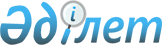 Қазақстан Республикасы Парламенті Палаталарының Парламенті Регламенті бойынша бірлескен комиссиясын құру туралыҚазақстан Республикасы Парламентінің 2011 жылғы 20 маусымдағы № 122 Қаулысы      Қазақстан Республикасы Конституциясы 53-бабының 7) тармақшасына, Қазақстан Республикасы Парламенті Регламентінің 135-тармағына сәйкес Қазақстан Республикасының Парламенті ҚАУЛЫ ЕТЕДІ:



      1. Депутаттардың Қазақстан Республикасы Парламентінің Регламентіне өзгерістер мен толықтырулар енгізу жөніндегі ұсыныстарын қарау үшін Қазақстан Республикасы Парламенті Палаталарының Парламенті Регламенті бойынша бірлескен комиссиясы мынадай құрамда құрылсын:Башмаков                       - Қазақстан Республикасы Парламенті

Анатолий Афанасьевич             Сенаты Әлеуметтік-мәдени даму

                                 комитетінің мүшесіЖұмабаев                       - Қазақстан Республикасы Парламенті

Ермек Жианшаұлы                  Сенаты Заңнама және құқықтық

                                 мәселелер комитетінің мүшесіКотович                        - Қазақстан Республикасы Парламенті

Валерий Николаевич               Мәжілісі Экология мәселелері және

                                 табиғат пайдалану комитетінің

                                 хатшысыМұқаев                         - Қазақстан Республикасы Парламенті

Ерболат Рахметұлы                Сенаты Аграрлық мәселелер және

                                 қоршаған ортаны қорғау комитетінің

                                 мүшесіМұхаметжанов                   - Қазақстан Республикасы Парламенті

Бауыржан Әлімұлы                 Сенаты Халықаралық қатынастар,

                                 қорғаныс және қауіпсіздік

                                 комитетінің мүшесіСәрпеков                       - Қазақстан Республикасы Парламенті

Рамазан Құмарбекұлы              Мәжілісі Заңнама және сот-құқықтық

                                 реформа комитетінің мүшесіТемірболатов                   - Қазақстан Республикасы Парламенті

Серік Ғабдоллаұлы                Мәжілісі Заңнама және сот-құқықтық

                                 реформа комитетінің мүшесіШаекин                           Қазақстан Республикасы Парламенті

Рауан Михаилұлы                  Мәжілісі Аграрлық мәселелер

                                 комитетінің мүшесі.

      2. Қазақстан Республикасы Парламенті Палаталарының Парламент Регламенті бойынша бірлескен комиссиясының төрағасы болып Қазақстан Республикасы Парламенті Сенатының депутаты Мұхаметжанов Бауыржан Әлімұлы сайлансын.      Қазақстан Республикасы

      Парламенті Мәжілісінің

      Төрағасы                                   О. МҰХАМЕДЖАНОВ
					© 2012. Қазақстан Республикасы Әділет министрлігінің «Қазақстан Республикасының Заңнама және құқықтық ақпарат институты» ШЖҚ РМК
				